Wintersemester 2023/24Wintersemester 2023/24Wintersemester 2023/24Wintersemester 2023/24Wintersemester 2023/24Wintersemester 2023/24Wintersemester 2023/24Wintersemester 2023/24Wintersemester 2023/24Wintersemester 2023/24Wintersemester 2023/24Wintersemester 2023/24Wintersemester 2023/24Wintersemester 2023/24Wintersemester 2023/24Wintersemester 2023/24Wintersemester 2023/24Wintersemester 2023/24Wintersemester 2023/24Wintersemester 2023/24OktoberOktoberOktoberOktoberNovemberNovemberNovemberNovemberDezemberDezemberDezemberDezemberJanuarJanuarJanuarJanuarFebruarFebruarFebruarFebruarMärzMärzMärzMärz1So1MiAllerheiligenAllerheiligen1Fr1MoNeujahr11Do(Testat A3) (keine VL)(Testat A3) (keine VL)1Fr2Mo402DoA1/4 VL A1/4 VL 2Sa2Di2Fr2Sa3DiTag der Dt. EinheitTag der Dt. Einheit3Fr3So1. Advent1. Advent3Mi3Sa3So4Mi4Sa4MoA2/2 VL+K494Do4So4Mo105Do5So5DiB2/2 NeurowissB2/2 Neurowiss5Fr5MoNachtestat A1-365Di6Fr6MoA1/5 VL+K456MiB2/3 NeurowissB2/3 Neurowiss6SaHeilige Drei KönigeHeilige Drei Könige6DiNachtestate B1-3Nachtestate B1-36Mi7Sa7DiB1/4B1/47DoA2/3 VL A2/3 VL 7So7Mi7Do8So8MiB1/5B1/58Fr8MoA3/1 VL+K28DoWeiberfastnachtWeiberfastnacht8Fr9Mo419DoA1/6 VL NW Seminar 12:00 – 14:00 HS3A1/6 VL NW Seminar 12:00 – 14:00 HS39Sa9DiB3/1 NeurowissB3/1 Neurowiss9Fr9Sa10Di10Fr10So10MiB3/2 NeurowissB3/2 Neurowiss10Sa10So11Mi11Sa11MoA2/4 VL+K5011DoA3/2 VL NW Seminar 12:00 – 14:00 HS3A3/2 VL NW Seminar 12:00 – 14:00 HS311So11Mo1112Do12So12DiB2/4 NeurowissB2/4 Neurowiss12Fr12MoRosenmontag712Di13Fr13MoA1/7VL+K4613MiB2/5 NeurowissB2/5 Neurowiss13Sa13Di13Mi14Sa14DiB1/6 Neurowiss Sem WolfenstetterB1/6 Neurowiss Sem Wolfenstetter14DoA2/5 VL A2/5 VL 14So14MiEinsargen Einsargen 14Do15So15MiB1/7 NeurowissB1/7 Neurowiss15Fr15MoA3/3 VL+K315DoGottesdienst Gottesdienst 15Fr16Mo4216DoA1/8 VL NW Sem.12:00 – 14:00 HS3A1/8 VL NW Sem.12:00 – 14:00 HS316Sa16DiB3/3 NeurowissB3/3 Neurowiss16Fr16Sa17Di17Fr17So17MiB3/4 NeurowissB3/4 Neurowiss17Sa17So18Mi18Sa18MoA2/6 VL+K5118DoA3/4 VL NW Seminar 12:00 – 14:00 HS3A3/4 VL NW Seminar 12:00 – 14:00 HS318So18Mo1219Do19So19DiB2/6B2/619Fr19MoNW Klausur 10:00 819Di20Fr20MoA1/9 VL+K4720MiTestat B2Testat B220Sa20Di20Mi21Sa21DiB1/8 Neurowiss Sem WolfenstetterB1/8 Neurowiss Sem Wolfenstetter21DoTestat A2 (keine VL)Testat A2 (keine VL)21So21Mi21Do22So22MiB1/9 NeurowissB1/9 Neurowiss22Fr22MoA3/5 VL+K422Do22Fr23MoA1/1 (keine VL)4323Do(A1/10) VL NW Sem.12:00 – 14:00 HS3(A1/10) VL NW Sem.12:00 – 14:00 HS323Sa23DiB3/5 NeurowissB3/5 Neurowiss23Fr23Sa24DiB1/1B1/124Fr24SoHeiligabendHeiligabend24MiB3/6 NeurowissB3/6 Neurowiss24Sa24So25MiB1/2B1/225Sa25Mo1. Weihnachtstag5225DoA3/6 VL NW Seminar 12:00 – 14:00 HS3A3/6 VL NW Seminar 12:00 – 14:00 HS325So25Mo1326DoA1/2 VL A1/2 VL 26So26Di2. Weihnachtstag2. Weihnachtstag26Fr26Mo926Di27Fr27MoTestat A1 (keine VL)4827Mi27Sa27Di27Mi28Sa28DiTestat B1 Neurowiss Sem WolfenstetterTestat B1 Neurowiss Sem Wolfenstetter28Do28So28Mi28Do29SoEnde der SommerzeitEnde der Sommerzeit29MiB2/1B2/129Fr29MoA3/7 VL+K529Do29FrKarfreitagKarfreitag30MoA1/3 VL+K4430DoA2/1 VL NW Seminar 12:00 – 14:00 HS3A2/1 VL NW Seminar 12:00 – 14:00 HS330Sa30DiB3/7 NeurowissB3/7 Neurowiss30Sa31DiB1/3B1/331SoSilvesterSilvester31MiTestat B3Testat B331SoBeginn der SommerzeitBeginn der Sommerzeit© Kalenderpedia®   www.kalenderpedia.de© Kalenderpedia®   www.kalenderpedia.de© Kalenderpedia®   www.kalenderpedia.de© Kalenderpedia®   www.kalenderpedia.de© Kalenderpedia®   www.kalenderpedia.de© Kalenderpedia®   www.kalenderpedia.de© Kalenderpedia®   www.kalenderpedia.de© Kalenderpedia®   www.kalenderpedia.de© Kalenderpedia®   www.kalenderpedia.de© Kalenderpedia®   www.kalenderpedia.de© Kalenderpedia®   www.kalenderpedia.de© Kalenderpedia®   www.kalenderpedia.de© Kalenderpedia®   www.kalenderpedia.de© Kalenderpedia®   www.kalenderpedia.de© Kalenderpedia®   www.kalenderpedia.de© Kalenderpedia®   www.kalenderpedia.de© Kalenderpedia®   www.kalenderpedia.de© Kalenderpedia®   www.kalenderpedia.de© Kalenderpedia®   www.kalenderpedia.de© Kalenderpedia®   www.kalenderpedia.deAngaben ohne GewährAngaben ohne GewährAngaben ohne GewährAngaben ohne GewährSommersemester 2024Sommersemester 2024Sommersemester 2024Sommersemester 2024Sommersemester 2024Sommersemester 2024Sommersemester 2024Sommersemester 2024Sommersemester 2024Sommersemester 2024Sommersemester 2024Sommersemester 2024Sommersemester 2024Sommersemester 2024Sommersemester 2024Sommersemester 2024Sommersemester 2024Sommersemester 2024Sommersemester 2024Sommersemester 2024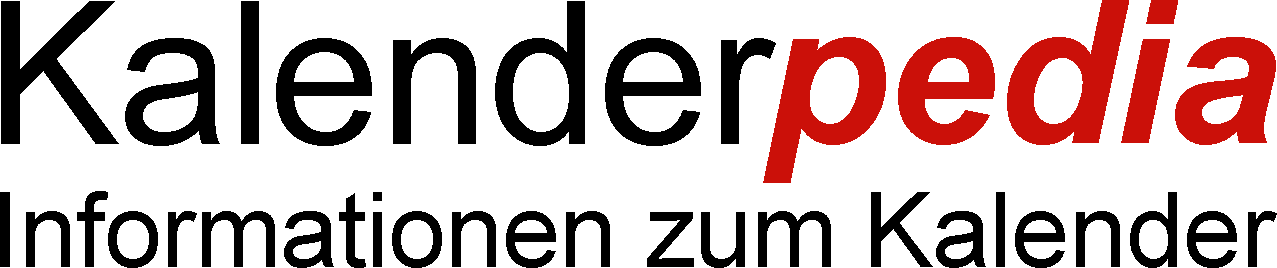 AprilAprilAprilAprilMaiMaiMaiMaiJuniJuniJuniJuniJuliJuliJuliJuliAugustAugustAugustAugustSeptemberSeptemberSeptemberSeptember1MoOstermontag141MiTag der ArbeitTag der Arbeit1Sa1Mo271Do1So2Di2Do2So2Di2Fr2Mo363Mi3Fr3Mo233Mi3Sa3Di4Do4Sa4Di4Do4So4Mi5Fr5So5Mi5Fr5Mo325Do6Sa6Mo196Do6Sa6Di6Fr7So7Di7Fr7So7Mi7Sa8Mo Beginn SoSe2024158Mi8Sa8Mo288Do8So9DiTestat A3 spätTestat A3 spät9DoChristi HimmelfahrtChristi Himmelfahrt9So9Di9Fr9Mo3710Mi10Fr10Mo2410Mi10Sa10Di11Do(Alternativtemin für 9.4.)(Alternativtemin für 9.4.)11Sa11Di11Do11So11Mi12Fr12SoMuttertagMuttertag12Mi12Fr12Mo3312Do13Sa13Mo2013Do13Sa13Di13Fr14So14Di14Fr14So14Mi14Sa15Mo1615Mi15Sa15Mo2915Do15So16DiNachtestat A3Nachtestat A316Do16So16Di16Fr16Mo3817Mi17Fr17Mo2517Mi17Sa17Di18Do(Alternativtermin für 16.4.)(Alternativtermin für 16.4.)18Sa18Di18Do18So18Mi19Fr19SoPfingstenPfingsten19Mi19Fr19Mo3419Do20Sa20MoPfingstmontag2120Do20Sa20Di20Fr21So21Di21Fr21So21Mi21Sa22Mo1722Mi22Sa22Mo3022Do22So23DiKlausur 2. NachtestatKlausur 2. Nachtestat23Do23So23Di23Fr23Mo3924Mi24Fr24Mo2624Mi24Sa24Di25Do(Alternativtermin für 23.4.)(Alternativtermin für 23.4.)25Sa25Di25Do25So25Mi26Fr26So26Mi26Fr26Mo3526Do27Sa27Mo2227Do27Sa27Di27Fr28So28Di28Fr28So28Mi28Sa29Mo1829Mi29Sa29Mo3129Do29So30Di30DoFronleichnamFronleichnam30So30Di30Fr30Mo4031Fr31Mi31Sa© Kalenderpedia®   www.kalenderpedia.de© Kalenderpedia®   www.kalenderpedia.de© Kalenderpedia®   www.kalenderpedia.de© Kalenderpedia®   www.kalenderpedia.de© Kalenderpedia®   www.kalenderpedia.de© Kalenderpedia®   www.kalenderpedia.de© Kalenderpedia®   www.kalenderpedia.de© Kalenderpedia®   www.kalenderpedia.de© Kalenderpedia®   www.kalenderpedia.de© Kalenderpedia®   www.kalenderpedia.de© Kalenderpedia®   www.kalenderpedia.de© Kalenderpedia®   www.kalenderpedia.de© Kalenderpedia®   www.kalenderpedia.de© Kalenderpedia®   www.kalenderpedia.de© Kalenderpedia®   www.kalenderpedia.de© Kalenderpedia®   www.kalenderpedia.de© Kalenderpedia®   www.kalenderpedia.de© Kalenderpedia®   www.kalenderpedia.de© Kalenderpedia®   www.kalenderpedia.de© Kalenderpedia®   www.kalenderpedia.deAngaben ohne GewährAngaben ohne GewährAngaben ohne GewährAngaben ohne Gewähr